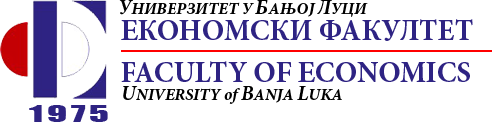 ИСПИТНА ПИТАЊА ИЗ ПРЕДМЕТА КРИЗНИ МЕНАЏМЕНТНеопходност сталног прилагођавања предузећа Препреке раста у фазама животног циклуса производаПојам и суштина кризе предузећаТипологија кризе предузећаТок кризе предузећаФазе психолошке реакције на кризуСимтоми кризе као основа за идентификацију кризеЕкстерни узроци кризеИнтерни узроци кризеДефинисање кризног менаџментаВрсте кризног менаџментаКонцептуалне дистинкције (санација, заокрет, реструктуирања, ревитализација, трансформацијаСпречавање односно откривање потенцијалних криза предузећаОсигурање од потенцијалне кризе предузећаСистеми за рано упозоравање- спречавање латентне кризе  Модели предвиђања неуспјехаКарактеристике организације као сигнали раног упозоравањаОсновни типови стратегија на стагнирајућим и смањујућим тржиштима као садржај превентивног планирања Стратегије задржавања тржиштаСтратегије избјегавање или повлачењаИзбор између стратегија зрелих тржишта и стратегије ревитализацијеСтратегије подмлађивања производаКризни менаџмент као стратегијски орјентисан процесДетаљна анализа ситуације у предузећуУтврђивање циљева санације и формулисање стратегијеСанационе мјере програми и пројектиРеализација, координација и контрола санацијеАнализа ситуације аналитички инструментариј (исптивање, разговор, животни циклус)Утицај маркетинг стратегије на профит-ПИМСУлога и значај спољних савјетникаАнализа интерне ситуације у предузећу у кризи (тржиште)Анализа људских ресурсаХитне мјере за савладавање кризеМјере везане за трошковеСтруктурни издаци за стварање и одржавање радне способностиИздаци који зависе од производње, без личних издатакаУправљање личним издацимаИздаци за администрацију и продају учинака (управно-продајна режија)Мјере које повећавају приходеСтечај предузећаПроф. др Саша Вученовић